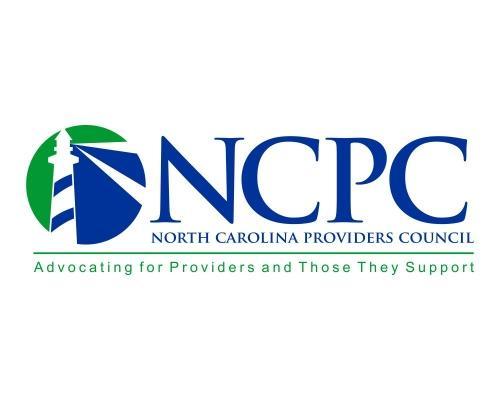 NC Providers Council Regulatory/ Business Practices Committee Meeting November 4th @ 10:00 a.m. – 12:00 p.m.AGENDAJoin Zoom Meeting:https://zoom.us/j/92920235375?pwd=UVdPdU0zTy9hSWMvTmR6V1liRDFadz09Dial In:  1-646-558-8656Meeting ID: 929 2023 5375Passcode: 171652Welcome and Introductions – Kerri Massey & Wilson Raynor, Co-ChairsApproval of Committee Meeting Minutes (see attachment)10/7/2021 Meeting RecordingNew at DHB – Kenneth BausellEVV Eastpointe LME claims noticeHCBS FMAP updates – Letter from CMSAppendix K and 1135 Waiver expiration status per federal PHE extensionTBI Waiver PCP Guide DRAFT for provider reviewAdmin Medicaid County and Residential Medicaid CountyDSS enrollment playbookOlmstead Plan review & comments due 11/8
New at DMH/DD/SAS – Lisa JacksonJCB #403 Competitive Integrative Employment and Meaningful Day OptionsTailored Plans /Care Management  Care Management Webinar SeriesSlides and recording from 10/29 WebinarNCPC TCM Workgroup – Thursdays @ 1:00 p.m.DHB TCM Technical Advisory Group (TAG): Meetings are open to the public.  Access the 2021-2022 meeting schedule and connectivity information here.  Legislative Update NCGA Budget status updateNo Patient Left Alone Act [S.L. 2021-171] enacted on 10/15Gov. Cooper Veto of SB264 Emergency Powers Accountability ActNCPC Network Council [LME/MCO] Update – Wilson RaynorCardinal-Vaya Consolidation County Realignment Update: Dates PostedNovember PLLF Updates AlliancePartnersSandhillsEastpointeTrilliumVayaCardinalNext meeting: December 2nd, 2021 @ 10:00 a.m.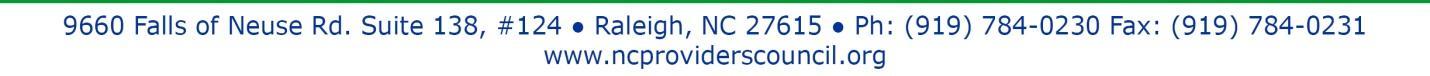 